平成30年度九州貿易振興協議会事業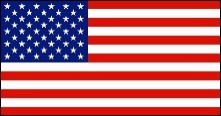 九州産食品・酒類輸出商談会 in 九州 2018九州貿易振興協議会では、九州・山口産品の輸出拡大が期待されるアメリカから食品・酒類関係者を招へいし、産地訪問及び商談会を開催します。 アメリカ市場への新規参入、販路拡大にご関心をお持ちの九州・山口の事業者の皆様は、ぜひこの機会をご活用ください。◆概要１　事前相談会（１）内容　　　アメリカ向けの食品輸出を行っている国内貿易商社を招いて相談会を開催し、国内貿易商社による商品審査を行い、招へい商談会の参加企業（40社程度）を選定します。（２）日時・会場（予定）（３）商品審査国内貿易商社（３～４社程度）が、相談の中で、品質、価格等を総合的に見たアメリカ市場への適合性を判断します（国内貿易商社の情報については、後日、参加企業にご連絡します）。（４）その他　　　参加申込企業には、後日、会場、相談時間（20～30分程度を予定）等をご連絡します。２　招へい商談会（１）内容　　　アメリカ西海岸（カリフォルニア、ロサンゼルス）から食品・酒類関係企業を招へいし、産地訪問、商談会を行うことで、九州・山口産品の販路創出を図ります。（２）日時・会場（予定）（３）参加企業　　　国内事前商談会で、国内貿易商社による商品審査を通過した企業　40社程度（４）招へい企業（予定）（５）その他　　　参加企業には、後日、会場、相談時間（20～30分程度を予定）等をご連絡します。３　その他（１）費用負担　　　事前相談会及び商談会における費用負担は、以下のとおりです。　　◆主催者（九州貿易振興協議会）負担　　　　事前相談会及び商談会を実施する経費（会場費、商談時通訳費、招へい者来日アレンジ費、共用設備レンタル料等）　　◆参加者各自負担　　　　事前相談会及び商談会に係る旅費及び食事代、使用するサンプル試食用食材費、試食用消耗品（紙皿、紙コップ等）、その他上記「主催者（九州貿易振興協議会）負担」に定める以外の経費（２）留意事項　　・事前相談会及び商談会において使用する試食用サンプル品、調理用の電化製品、ＰＲツール等については、各社の責任のもと、会場へ持参いただくことになります。スプーン、紙コップ等試食用物品についても各自でご準備ください。会場の関係上、事前相談会の際は、ゴミの持ち帰りも各自でお願いします。　　・事前相談会の参加希望者が多数となった場合には、国内貿易商社の希望を踏まえた上で、参加者の調整を行うことがあります。　　・事前相談会で商品審査を通過した事業者のみが、商談会に参加することができます。　　・事前相談会の審査内容及び結果の理由等に係るお問い合わせには一切お答えできません。　　・商談会における実際の商談・取引は、参加企業の判断と責任で行っていただきます。万一参加企業が損害や不利益を被る事態が生じたとしても、九州貿易振興協議会はその責任を負いません。主催九州貿易振興協議会（構成員：九州・山口８県及び福岡、北九州、熊本の３政令市）日程（予定）事前相談会   ： 10月16日（火）（福岡開催）10月18日（木）（宮崎開催）日程（予定）招へい商談会 ： 11月13日（火）（福岡開催）11月15日（木）（宮崎開催）募集対象下の①～②の条件を満たす九州・山口の企業等① 九州・山口県内に事業所を有する食品・酒類関連企業② アメリカの輸入規制への対応が可能であること対象商品九州・山口産の加工食品、飲料、酒類申込方法次の書類を下記あて提出してください。①「九州産食品・酒類輸出商談会 in 九州 2018」参加申込書②商品提案書（商品ごとに作成）③使用予定の電化製品※エクセルファイルの様式により作成し、必ず電子データで提出してください。申込期限平成30年８月23日（木） 10月16日（火）9:00～17:00 福岡市（調整中） 10月18日（木）9:00～17:00宮崎市（調整中） 11月13日（火）9:00～17:00ホテル日航福岡（福岡市） 11月15日（木）9:00～17:00シーガイアコンベンションセンター（宮崎市）企業名（所在地）関心商品企業概要Mollie Stone’sMarket（ｻﾝﾌﾗﾝｼｽｺ）加工食品、調味料、飲料、菓子類、有機・グルテンフリー商品サンフランシスコ周辺に９店舗を展開するアメリカ系の高級スーパーマーケット。高所得者層の多く住む地域に出店。一般的なものから他店にはないこだわりの商品まで、バラエティ豊かな商品ラインナップが高く評価されている、地元密着型スーパー。日本初来日。Horimoto LLC（ﾛｻﾝｾﾞﾙｽ）加工食品、菓子類、レストラン向け商品全般ロサンゼルス近郊のこだわりの日本食レストランに日本から輸入した食材を提供。ハワイの高級ホテル内レストランにもネットワークを持つ。BanzaiBeverageCorporation （ﾛｻﾝｾﾞﾙｽ）アルコール飲料全般、お酒に合うおつまみ系の食材日本酒、焼酎をはじめ、日本のアルコール飲料全般を扱う輸入業者。輸入後は提携する現地販売会社を通し、日本食レストランを中心に販売。【お申し込み・お問い合わせ】　 鹿児島県 ＰＲ・観光戦略部 かごしまＰＲ課 貿易振興係　林 　TEL： 099-286-3053　 FAX： 099-286-5581E-mail：kagopr-boueki@pref.kagoshima.lg.jp